附件2016—2020年全市普法工作先进单位先进个人和依法治理创建活动先进单位名单一、普法工作先进单位三门峡市纪委监委三门峡市财政局三门峡市农业农村局三门峡市城市管理局三门峡市妇联三门峡市卫健委三门峡市林业局三门峡市退役军人事务局共青团三门峡市委三门峡市审计局三门峡市民政局三门峡市湖滨区纪委监委三门峡市湖滨区委宣传部三门峡市湖滨区人民法院三门峡市湖滨区人民检察院三门峡市湖滨区司法局三门峡市滨河小学三门峡市陕州区纪委监委三门峡市陕州区人民政府办公室三门峡市陕州区委宣传部灵宝市纪委监委灵宝市普法教育工作领导小组办公室灵宝市教育体育局灵宝市黄河河务局灵宝市妇联义马市卫生健康委员会义马市交通运输局义马市工业信息化和科技局三门峡市生态环境局义马分局渑池县人民法院渑池县教体局渑池县果园乡人民政府渑池县坡头乡人民政府卢氏县第一小学卢氏县城市管理局卢氏县烟草专卖局卢氏县沙河乡人民政府国家税务总局河南三门峡经济开发区税务局三门峡经济开发区财政审计部三门峡市司法局城乡一体化示范区分局三门峡市城乡一体化示范区教育文化局三门峡市城乡一体化示范区组织人力资源社会保障局二、 普法工作先进个人范艳龙 三门峡市体育局办公室副主任、群体科负责人王  浩  三门峡市消防救援支队综合指导科科长左  轶  三门峡市应急管理局政策法规科科长王振宇 三门峡市信访局科员田  园  三门峡市文化广电和旅游局政策法规科科长王宏伟  三门峡市人民检察院干警刘丹丹 三门峡市人力资源和社会保障局法规调研科负责人翟  璐  三门峡市市场监督管理局法制科科长王  芬  三门峡市工业和信息化局科员三门峡市湖滨区法学会秘书长孙  辉  三门峡市湖滨区教体局安全法制股股长桑会东  三门峡市湖滨区高庙乡党委副书记、政法委员 周鹏举  三门峡市湖滨区人力资源和社会保障局副局长李  博  三门峡市湖滨区民政局科员卫东峰  三门峡市湖滨区新闻中心副主任王  宁  渑池县商务局稽查大队队长李  鹏  渑池县大数据局副局长杨  静  渑池县税务局一级行政执法员张业平 渑池县司法局张村司法所所长艾生伟  渑池县司法局天池司法所所长李  波  渑池县段村乡综治办主任莫帅林 卢氏县人民政府办公室副主任鲁艳阳 卢氏县司法局东明司法所所长郜留剑 卢氏县人民法院副院长马玲玲 卢氏县人民检察院第三检察部副主任杨晓莉 卢氏县公安局法制大队二级警长刘英伟 卢氏县委政法委四级主任科员任靖伟  卢氏县教育体育局工作人员刘红婧 卢氏县司法局城关司法所所长史建军 卢氏县司法局横涧司法所所长段  蓓  三门峡经济开发区党政办公室科员孙一桐 三门峡市司法局经济开发区分局职工胡世军  三门峡市城乡一体化示范区社会治安综合治理办公室主任李  岩  三门峡市城乡一体化示范区财政局机关党支部书记、局长王江波  三门峡市城乡一体化示范区大王阳店司法所所长姚  倩  三门峡市城乡一体化示范区妇联主席三、 依法治理创建活动先进单位三门峡市生态环境局三门峡市统计局三门峡市民族宗教事务局三门峡市商务局三门峡市税务局三门峡市湖滨区崖底街道三门峡市湖滨区涧河街道三门峡市湖滨区交口乡三门峡市陕州区人民法院三门峡市陕州区陕州中学灵宝市税务局灵宝市民族宗教局义马市市场监督管理局义马市应急管理局渑池县司法局渑池县陈村乡人民政府渑池县张村镇人民政府卢氏县农业农村局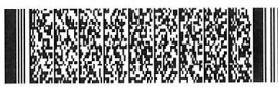 卢氏县市场监督管理局卢氏县税务局三门峡经济开发区向阳街道三门峡市城乡一体化示范区办公室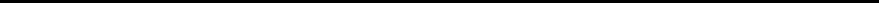 中共三门峡市委全面依法治市委员会守法普法协调小组     2022年3月29日印发— 12—吉建辉三门峡市教育局党组成员、总督学张晓明三门峡市区域协作办副主任李艺博三门峡市自然资源和规划局党组成员、自然资源总督察卢丽娜三门峡市委宣传部精神文明建设协调科科长杨  洁三门峡市医疗保障局规划财务和法规科副科长朱锐萍三门峡市水政水资源监察支队工程师赵玉洁三门峡市审计局政府投资审计中心副主任杨  梅三门峡市退役军人事务局办公室科员薛彦华三门峡市交通运输局法规科负责人孟  俊三门峡市直工委办公室二级主任科员韩  珍三门峡市公安局法制支队三级警长张轩昂三门峡市发改委法规体改综合科科员张辉杰三门峡市司法局法治宣传科科员郑晓娟三门峡市司法局法治宣传科科员赵双良河南宇萃(三门峡)律师事务所主任李朝阳河南新砥柱律师事务所律师李柯仪河南天保律师事务所副主任周青梅河南蓝剑律师事务所副主任马建刚河南法制报社驻三门峡站站长纪雨撞三门峡日报三农法治部主任杨  俊黄河时报经济文化部记者王  珍三门峡广播电视台记者苏  丹三门峡市湖滨区委政法委平安办负责人、杨丽荣三门峡市湖滨区妇联主席张  琳三门峡市湖滨区镜鉴法律服务所主任孙惠娟三门峡市湖滨区司法局副主任科员席伟强三门峡市湖滨区司法局湖滨司法所所长王晓莉三门峡市湖滨区涧河司法所所长田  炜三门峡市陕州区大营镇党委书记吕  鹏三门峡市陕州区原店镇党委副书记、镇长燕  生三门峡市陕州区西张村镇党委副书记、镇长高  丽三门峡市陕州区人民检察院第五检察部主任郝国平三门峡市陕州区总工会主任科员张亚红三门峡市陕州区政协办公室副主任王晓辉三门峡市陕州区司法局宫前司法所所长李献廷三门峡市陕州区司法局原店司法所所长赵  杰三门峡市陕州区司法局张湾司法所所长潘振华灵宝市人力资源和社会保障局党组书记、局长赵江峰灵宝市文化广电和旅游局党组书记、局长许学东灵宝市交通运输局党组书记、局长黄  琳灵宝市朱阳镇党委委员、政法委员、副镇长杨锁凤灵宝市司法局副主任科员王国鹏灵宝市市场监督管理局四级主办何冲峰灵宝市司法局焦村司法所所长彭晓晖灵宝市民政局行政审批服务科科长杨少娟灵宝市应急管理局政策法规科科长张赞宁三门峡市生态环境局灵宝分局法制宣教科科长赵亚飞灵宝市自然资源和规划局行政审批服务科负责人张  冰灵宝市农业农村局九级职员周小明义马市水利局副局长赵晓毅义马市商务局副主任科员库静静义马市人民检察院第三检察部检察官助理冯军伟义马市司法局千秋街道司法所所长韩  珍义马市文化广电和旅游局文化市场综合执法大队科员张  磊义马市人力资源和社会保障局办公室九级职员裴娜娜义马市教体局安全法治科职员吉  萌义马市司法局法治宣传科科员董金波渑池县检察院办公室主任董海燕渑池县司法局法治宣传股副股长张建华渑池县农业农村局法规和执法监督股长